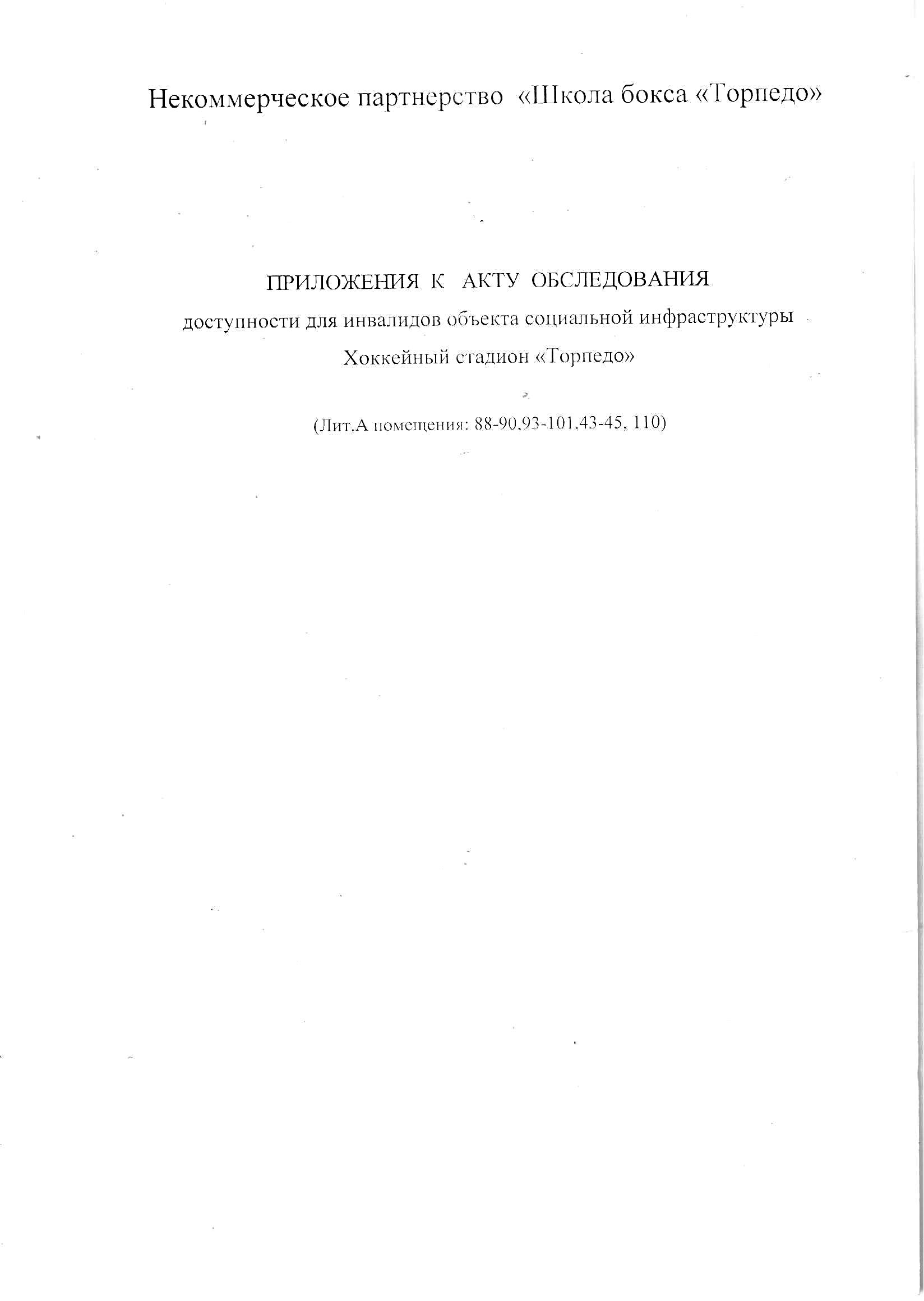 									Приложение 1									к Акту обследования ОСИ									17 августа 2021гI Результаты обследования:1 Территории, прилегающей к зданию (участка)НП «Школа бокса «Торпедо»Хоккейный стадион «Торпедо»г .Нижний Новгород, ул.Лоскутова,д.10                                                               II Заключение по зоне:* указывается: ДП-В - доступно полностью всем; ДП-И (К, О, С, Г, ) – доступно полностью избирательно (указать категории инвалидов); ДЧ-В - доступно частично всем; ДЧ-И(К, О, С, Г, ) – доступно частично избирательно (указать категории инвалидов); ДУ – доступно условно, ВНД - недоступно**указывается один из вариантов: не нуждается; ремонт (текущий, капитальный);индивидуальное решение с ТСР; технические решения невозможны – организация альтернативной формы обслуживанияКомментарий к заключению: Необходимо нанесение тактильных средства на пути движения к зданию, на автопарковке установить знак «парковка»  и обновить  разметку. 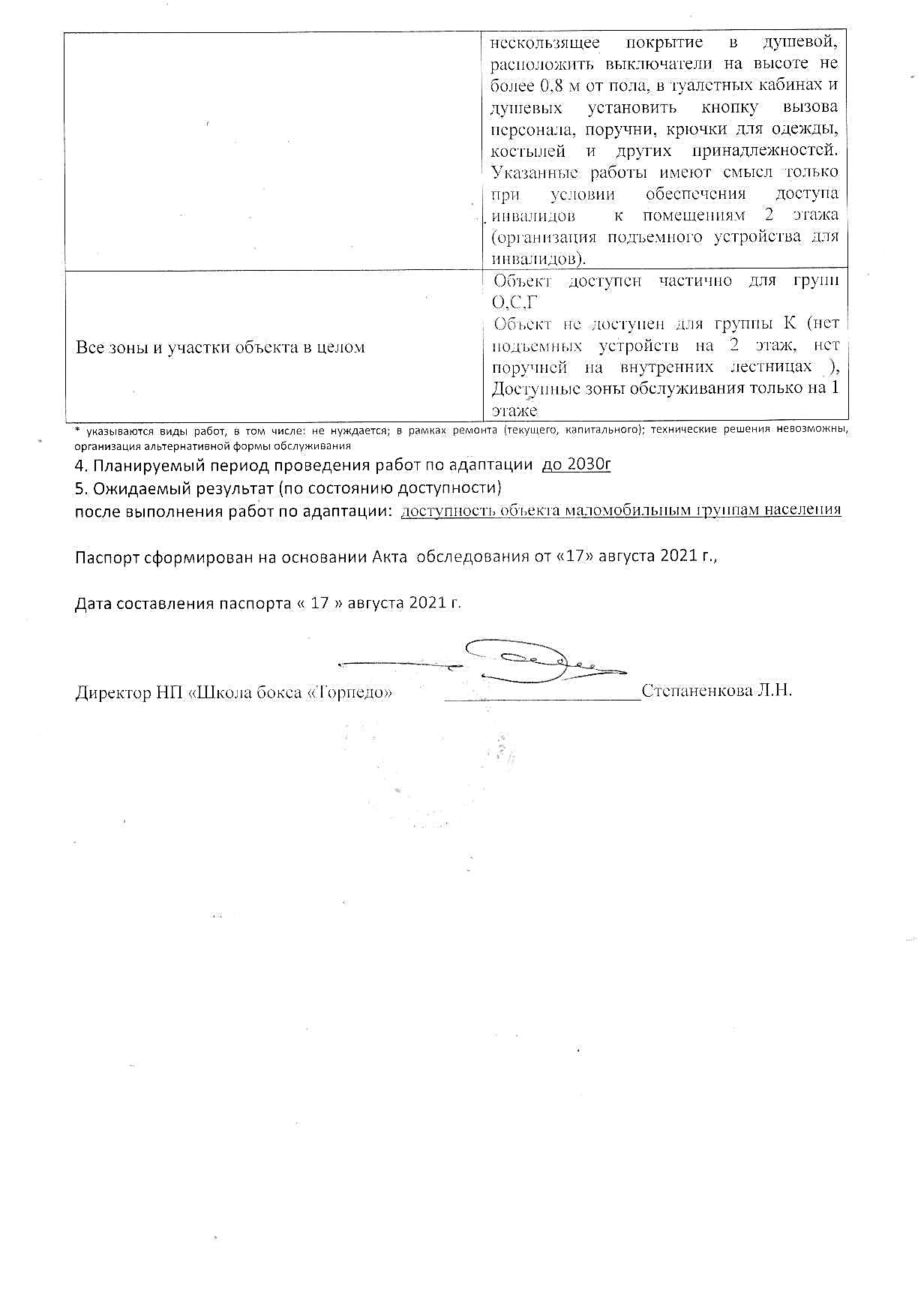 									Приложение 2									к Акту обследования ОСИ									17 августа 2021гI Результаты обследования:2. Входной группы объектаНП «Школа бокса «Торпедо»Хоккейный стадион «Торпедо»г .Нижний Новгород, ул.Лоскутова,д.10                                                               II Заключение по зоне:* указывается: ДП-В - доступно полностью всем; ДП-И (К, О, С, Г, ) – доступно полностью избирательно (указать категории инвалидов); ДЧ-В - доступно частично всем; ДЧ-И(К, О, С, Г, ) – доступно частично избирательно (указать категории инвалидов); ДУ – доступно условно, ВНД - недоступно**указывается один из вариантов: не нуждается; ремонт (текущий, капитальный);индивидуальное решение с ТСР; технические решения невозможны – организация альтернативной формы обслуживанияКомментарий к заключению: Выполнить ремонт площадки, установить твердое нескользящее покрытие, первую и последнюю ступени окрасить контрастным цветом, нанесение тактильных средств.										Приложение 3									к Акту обследования ОСИ									17 августа 2021гI Результаты обследования:3 Пути (путей) движения внутри здания (в т.ч. путей эвакуации)НП «Школа бокса «Торпедо»Хоккейный стадион «Торпедо»г .Нижний Новгород, ул.Лоскутова,д.10II Заключение по зоне:* указывается: ДП-В - доступно полностью всем; ДП-И (К, О, С, Г, ) – доступно полностью избирательно (указать категории инвалидов); ДЧ-В - доступно частично всем; ДЧ-И(К, О, С, Г, ) – доступно частично избирательно (указать категории инвалидов); ДУ – доступно условно, ВНД - недоступно**указывается один из вариантов: не нуждается; ремонт (текущий, капитальный);индивидуальное решение с ТСР; технические решения невозможны – организация альтернативной формы обслуживанияКомментарий к заключению: Нанесение визуальной и тактильной информации о препятствии, выделение контрастным цветом дверных проемов, Создать контрастную маркировку ступеней, оборудовать поручнями лестницы (с 5 ступенями), рассмотреть техническую и конструктивную возможность объекта для создания подъемного устройства для инвалидов на 2 этаж.										Приложение 4									к Акту обследования ОСИ									17 августа 2021гI Результаты обследования:4 Зоны целевого назначения здания (целевого посещения объекта)НП «Школа бокса «Торпедо»Хоккейный стадион «Торпедо»г .Нижний Новгород, ул.Лоскутова,д.10II Заключение по зоне:* указывается: ДП-В - доступно полностью всем; ДП-И (К, О, С, Г, У) – доступно полностью избирательно (указать категории инвалидов); ДЧ-В - доступно частично всем; ДЧ-И(К, О, С, Г, У) – доступно частично избирательно (указать категории инвалидов); ДУ – доступно условно, ВНД - недоступно**указывается один из вариантов: не нуждается; ремонт (текущий, капитальный);индивидуальное решение с ТСР; технические решения невозможны – организация альтернативной формы обслуживанияКомментарий к заключению: Для обеспечения доступа к зоне обслуживания необходимо заменить ручки и обналичку дверных косяков  на контрастные по цвету с дверным полотном, занизить пороги, создать минипандус на входе в зал бокса, создать тактильную информацию о назначении помещения. ПРИМЕЧАНИЕ: В соответствии с Уставом НП «Школа бокса «Торпедо» вправе оказывать услуги связанные с развитием видов спорта бокс и кикбоксинг, а в соответствии с Приказом Министерства здравоохранения РФ от 23.10.2020 №1144н к занятиями этими видами спорта допускаются лица,  имеющие 1-2 группу здоровья.  В связи с этим НП «Школа бокса «Торпедо» не вправе оказывать услуги лицам, имеющим инвалидность и не отвечающим требованиям приказа МЗ РФ от 23.10.2020 №1144н. 										Приложение 5									к Акту обследования ОСИ									17 августа 2021гI Результаты обследования:5 Санитарно-гигиенических помещений НП «Школа бокса «Торпедо»Хоккейный стадион «Торпедо»г .Нижний Новгород, ул.Лоскутова,д.10                                                            II Заключение по зоне:* указывается: ДП-В - доступно полностью всем; ДП-И (К, О, С, Г, ) – доступно полностью избирательно (указать категории инвалидов); ДЧ-В - доступно частично всем; ДЧ-И(К, О, С, Г, ) – доступно частично избирательно (указать категории инвалидов); ДУ – доступно условно, ВНД - недоступно**указывается один из вариантов: не нуждается; ремонт (текущий, капитальный);индивидуальное решение с ТСР; технические решения невозможны – организация альтернативной формы обслуживанияКомментарий к заключению: для обеспечения доступа групп К, О, С в санитарно-гигиенические помещения 2 этажа необходимо провести ремонт помещений с расширением площади, увеличением дверных проемов, установить твердое нескользящее покрытие в душевой, расположить выключатели на высоте не более 0,8 м от пола, в туалетных кабинах и душевых установить кнопку вызова персонала, поручни, крючки для одежды, костылей и других принадлежностей. На 1 этаже Установить опорные поручни  на раковину, Создать тактильную маркировку в санузле.										Приложение 6									к Акту обследования ОСИ									17 августа 2021гI Результаты обследования:6 Системы информации на объектеНП «Школа бокса «Торпедо»Хоккейный стадион «Торпедо»г .Нижний Новгород, ул.Лоскутова,д.10II Заключение по зоне:* указывается: ДП-В - доступно полностью всем; ДП-И (К, О, С, Г, ) – доступно полностью избирательно (указать категории инвалидов); ДЧ-В - доступно частично всем; ДЧ-И(К, О, С, Г, ) – доступно частично избирательно (указать категории инвалидов); ДУ – доступно условно, ВНД - недоступно**указывается один из вариантов: не нуждается; ремонт (текущий, капитальный);индивидуальное решение с ТСР; технические решения невозможны – организация альтернативной формы обслуживанияКомментарий к заключению: установка информационных систем, адаптированных для людей с ограниченными зрительными возможностями.Приложение 7к Акту обследования ОСИ								17 августа 2021гПеречень нормативных документовПри составлении Акта использованы следующие документы: Федеральный закон от 30.12.2009г. №384-ФЗ «Технический регламент о безопасности зданий и сооружений»;  «Технический регламент о безопасности лифтов». Утв. Постановлением Правительства РФ от 02.10.2009г. №782  СНиП 35-01-2001 Доступность зданий и сооружений для маломобильных групп населения  СП 35-101-2001 Проектирование зданий и сооружений с учетом доступности для маломобильных групп населения. Общие положения  СП 35-103- 2001 Общественные здания и сооружения, доступные маломобильным посетителям  СП 118.13330.2012 «Общественные здания и сооружения». Актуализированная редакция СНиП 31-06-2009;  СП 59.13330.2012 «Доступность зданий и сооружений для маломобильных групп населения» Актуализированная редакция СНиП 35-01-2001;  СП 136.13330 Здания и сооружения. Общие положения проектирования с учетом доступности для маломобильных групп населения. Актуализированная редакция СП35-101;  СП 138.13330.2012 «Общественные здания и сооружения, доступные маломобильным группам населения»;  СП 42.13330.2011 "СНиП 2.07.01-89. Градостроительство. Планировка и застройка городских и сельских поселений"  ГОСТ Р 12.4.026-2001. Система стандартов безопасности труда. Цвета сигнальные, знаки безопасности и разметка сигнальная. Назначение и правила применения. Общие технические требования и характеристики. Методы испытаний  ГОСТ Р 50602-93. Кресла-коляски. Максимальные габаритные размеры  ГОСТ Р 51256-99. Технические средства организации дорожного движения. Разметка дорожная. Типы и основные параметры. Общие технические требования  ГОСТ Р 51261-99. Устройства опорные стационарные реабилитационные. Типы и технические требования  ГОСТ Р 51264-99. Средства связи, информатики и сигнализации реабилитационные электронные. Общие технические условия  ГОСТ Р 51630-2000. Платформы подъемные с вертикальным и наклонным перемещением инвалидов. Технические требования доступности  ГОСТ Р 51631-2008. Лифты пассажирские. Технические требования доступности, включая доступность для инвалидов и других маломобильных групп населения  ГОСТ Р 51671-2000. Средства связи и информации технические общего пользования, доступные для инвалидов. Классификация. Требования доступности и безопасности  ГОСТ Р 52131-2003. Средства отображения информации знаковые для инвалидов. Технические требования  ГОСТ Р 52875-2007. Указатели тактильные наземные для инвалидов по зрению. Технические требования Пособие по обследованию и заполнению анкеты доступности для инвалидов общественных зданий, Правительство Москвы, М., 2014  Приказ Министерства спорта РФ от 24 августа 2015 г. N 825 "Об утверждении Порядка обеспечения условий доступности для инвалидов объектов и предоставляемых услуг сфере физической культуры и спорта, а также оказания инвалидам при этом необходимой помощи"№ппНаименованиефункционально-планировочногоэлементаНаличие элементаНаличие элементаНаличие элементаВыявленные нарушенияи замечанияВыявленные нарушенияи замечанияРаботы по адаптацииобъектовРаботы по адаптацииобъектов№ппНаименованиефункционально-планировочногоэлементаесть/  нанетУсловияУсловияСодержаниеЗначимо дляинвалида(катего-рия)СодержаниеВидыработ№ппНаименованиефункционально-планировочногоэлементаесть/  нанетПолной доступностиПо фактуСодержаниеЗначимо дляинвалида(катего-рия)СодержаниеВидыработ1Вход (входы) натерриториюестьОтсутствуюттактильныесредства напокрытиипешеходногопутиСНанесениетактильныхсредствТСР2Путь (пути)движения натерриторииестьОтсутствуюттактильныесредства напокрытиипешеходногопутиС,ОНанесениетактильныхсредствТСР3Лестница(наружная)естьОтсутствуюттактильныесредства напокрытиилестницы, нескользящеепокрытиеС ,ОНанесениетактильныхсредств на путидвиженияТСР4Пандус(наружный)естьК5Автостоянка ипарковка(специальные места «Для инвалидов»)естьна автопарковке отсутствует знак «парковка», стерлась    разметкаК,Она автопарковке установить знак «парковка»  и обновить  разметкуТСРОБЩИЕтребования к зонеТактильные средства на покрытиипешеходных путей, на автопарковке установить знак «парковка»  и обновить  разметкуТактильные средства на покрытиипешеходных путей, на автопарковке установить знак «парковка»  и обновить  разметкуТактильные средства на покрытиипешеходных путей, на автопарковке установить знак «парковка»  и обновить  разметкуТактильные средства на покрытиипешеходных путей, на автопарковке установить знак «парковка»  и обновить  разметкуК,О,СНаименованиеструктурно-функциональной зоныСостояниедоступности*(к пункту 3.4 Актаобследования ОСИ)ПриложениеПриложениеРекомендациипо адаптации(вид работы)**к пункту 4.1 Актаобследования ОСИНаименованиеструктурно-функциональной зоныСостояниедоступности*(к пункту 3.4 Актаобследования ОСИ)№ наплане№ фотоРекомендациипо адаптации(вид работы)**к пункту 4.1 Актаобследования ОСИТерритория, прилегающая кзданиюДЧ-И для С, К,О,ДП-И для Гиндивидуальное решениес ТСР№ппНаименованиефункционально-планировочногоэлементаНаличие элементаНаличие элементаНаличие элементаВыявленные нарушенияи замечанияВыявленные нарушенияи замечанияРаботы по адаптацииобъектовРаботы по адаптацииобъектов№ппНаименованиефункционально-планировочногоэлементаесть/  нанет№ наплане№ фотоСодержаниеЗначимо дляинвалида(катего-рия)СодержаниеВидыработ1Лестница(наружная)естьПервая и последняяступенине окрашеныконтрастным цветом,передлестницей нетполосы из тактильнойплитки.С,К,ОНанесениетактильныхсредствустановитьнескользящеепокрытие,ТР2Пандус(наружный)естьНет нескользящего покрытия на пандусе и разворотной площадкеКСоздать нескользящее покрытие на пандусе и разворотной площадке3Входнаяплощадка(перед дверью)естьОтсутствуютнескользящеепокрытиеС,К,ОУстановитьнескользящеепокрытиеТР4Дверь распашная(входная)естьОтсутствует кнопкавызова персонала сознаком «Инвалид».К,О,СУстановитькнопкувызова персонала со знаком«Инвалид»ТР5ТамбурнетОБЩИЕтребования к зонеНескользящее покрытие входной площадки : твердое не допускается,скольжение при намокании имеет поперечный уклон в пределах 1-2% . Первую и последнюю ступени окрасить контрастным цветом, Кнопка вызова персонала со знаком «Инвалид» , Установить нескользкое покрытие на пандус и разворотные площадкиНескользящее покрытие входной площадки : твердое не допускается,скольжение при намокании имеет поперечный уклон в пределах 1-2% . Первую и последнюю ступени окрасить контрастным цветом, Кнопка вызова персонала со знаком «Инвалид» , Установить нескользкое покрытие на пандус и разворотные площадкиНескользящее покрытие входной площадки : твердое не допускается,скольжение при намокании имеет поперечный уклон в пределах 1-2% . Первую и последнюю ступени окрасить контрастным цветом, Кнопка вызова персонала со знаком «Инвалид» , Установить нескользкое покрытие на пандус и разворотные площадкиНескользящее покрытие входной площадки : твердое не допускается,скольжение при намокании имеет поперечный уклон в пределах 1-2% . Первую и последнюю ступени окрасить контрастным цветом, Кнопка вызова персонала со знаком «Инвалид» , Установить нескользкое покрытие на пандус и разворотные площадкиНескользящее покрытие входной площадки : твердое не допускается,скольжение при намокании имеет поперечный уклон в пределах 1-2% . Первую и последнюю ступени окрасить контрастным цветом, Кнопка вызова персонала со знаком «Инвалид» , Установить нескользкое покрытие на пандус и разворотные площадкиНескользящее покрытие входной площадки : твердое не допускается,скольжение при намокании имеет поперечный уклон в пределах 1-2% . Первую и последнюю ступени окрасить контрастным цветом, Кнопка вызова персонала со знаком «Инвалид» , Установить нескользкое покрытие на пандус и разворотные площадкиНескользящее покрытие входной площадки : твердое не допускается,скольжение при намокании имеет поперечный уклон в пределах 1-2% . Первую и последнюю ступени окрасить контрастным цветом, Кнопка вызова персонала со знаком «Инвалид» , Установить нескользкое покрытие на пандус и разворотные площадкиНаименованиеструктурно-функциональной зоныСостояниедоступности*(к разделу «Выводы» Акта обследования ОСИ)ПриложениеПриложениеРекомендациипо адаптации(вид работы)**к разделу «Управленческое решение»    Актаобследования ОСИНаименованиеструктурно-функциональной зоныСостояниедоступности*(к разделу «Выводы» Акта обследования ОСИ)№ наплане№ фотоРекомендациипо адаптации(вид работы)**к разделу «Управленческое решение»    Актаобследования ОСИВход в зданиеДЧ-И для С, КДП-И для  О, Гиндивидуальное решениес ТСР№ппНаименованиефункционально-планировочногоэлементаНаличие элементаНаличие элементаНаличие элементаВыявленные нарушенияи замечанияВыявленные нарушенияи замечанияРаботы по адаптацииобъектовРаботы по адаптацииобъектов№ппНаименованиефункционально-планировочногоэлементаесть/  нет№ наплане№ фотоСодержаниеЗначимо дляинвалида(катего-рия)СодержаниеВидыработ1Коридорвестибюль, зонаожидания,естьОтсутствуюттактильные средстваС,НанесениетактильныхсредствТР2Лестница(внутри здания)есть3Пандус (внутриздания)нетКТР4Лифтпассажирский(или подъемник)нетК,О,СТР5ДверьестьВысота порогапревышает 0,07 м, невыделеныконтрастным цветомдверные проемы.К,СТР6Пути эвакуации(в т. ч. зоныбезопасности)естьОтсутствиетактильнойпредупредительнойинформации опрепятствииК, СВыполнитьработы понанесениютактильнойинформации.ТРОБЩИЕтребования к зонеОбеспечить наличие тактильной предупредительной информации о препятствии, выделение контрастным цветом дверных проемов. Создать контрастную маркировку ступеней, оборудовать поручнями лестницы (5 ступеней), рассмотреть техническую и конструктивную возможность объекта для создания подъемного устройства для инвалидов на 2 этаж.Обеспечить наличие тактильной предупредительной информации о препятствии, выделение контрастным цветом дверных проемов. Создать контрастную маркировку ступеней, оборудовать поручнями лестницы (5 ступеней), рассмотреть техническую и конструктивную возможность объекта для создания подъемного устройства для инвалидов на 2 этаж.Обеспечить наличие тактильной предупредительной информации о препятствии, выделение контрастным цветом дверных проемов. Создать контрастную маркировку ступеней, оборудовать поручнями лестницы (5 ступеней), рассмотреть техническую и конструктивную возможность объекта для создания подъемного устройства для инвалидов на 2 этаж.Обеспечить наличие тактильной предупредительной информации о препятствии, выделение контрастным цветом дверных проемов. Создать контрастную маркировку ступеней, оборудовать поручнями лестницы (5 ступеней), рассмотреть техническую и конструктивную возможность объекта для создания подъемного устройства для инвалидов на 2 этаж.Обеспечить наличие тактильной предупредительной информации о препятствии, выделение контрастным цветом дверных проемов. Создать контрастную маркировку ступеней, оборудовать поручнями лестницы (5 ступеней), рассмотреть техническую и конструктивную возможность объекта для создания подъемного устройства для инвалидов на 2 этаж.Обеспечить наличие тактильной предупредительной информации о препятствии, выделение контрастным цветом дверных проемов. Создать контрастную маркировку ступеней, оборудовать поручнями лестницы (5 ступеней), рассмотреть техническую и конструктивную возможность объекта для создания подъемного устройства для инвалидов на 2 этаж.Обеспечить наличие тактильной предупредительной информации о препятствии, выделение контрастным цветом дверных проемов. Создать контрастную маркировку ступеней, оборудовать поручнями лестницы (5 ступеней), рассмотреть техническую и конструктивную возможность объекта для создания подъемного устройства для инвалидов на 2 этаж.Наименованиеструктурно-функциональной зоныСостояниедоступности*(к разделу «Выводы Акта  обследования ОСИ)ПриложениеПриложениеРекомендациипо адаптации(вид работы)**к разделу «Управленческое решение»  Актаобследования ОСИНаименованиеструктурно-функциональной зоныСостояниедоступности*(к разделу «Выводы Акта  обследования ОСИ)№ наплане№ фотоРекомендациипо адаптации(вид работы)**к разделу «Управленческое решение»  Актаобследования ОСИПути движениявнутри здания (в том числе путейэвакуации)ВНД для К,ДЧ-И дляО, С, ГИндивидуальное решение с ТСР ;Технические решения невозможны – организация альтернативной формы обслуживания (для создания подъемного устройства)№ппНаименованиефункционально-планировочногоэлементаНаличие элементаНаличие элементаНаличие элементаВыявленные нарушенияи замечанияВыявленные нарушенияи замечанияРаботы по адаптацииобъектовРаботы по адаптацииобъектов№ппНаименованиефункционально-планировочногоэлементаесть/  нет№ наплане№ фотоСодержаниеЗначимо дляинвалида(катего-рия)СодержаниеВидыработ1Кабинетнаяформаобслуживаниянет2 Зальная формаобслуживанияестьНе выделеныконтрастнымцветом дверныепроемы, дверныеручки одногоцвета с двернымполотном, в залебоксаимеется порогвысотой более0,025 м. (0,07) и перепад высоты пола 0,16мСКОЗамена ручекна контрастныепо цвету сдвернымполотном .Выделениеконтрастнымцветомдверногопроема,занижениевысотыпорога, минипандусТР3Прилавочнаяформаобслуживания нет4Формаобслуживания сперемещениемпо маршрутунет5Кабинаиндивидуальногообслуживаниянет.ОБЩИЕтребования к зонеустановить минипандус на входе в зал бокса, заменить дверную коробку на входе в хол для понижения порога, создать тактильную информацию о назначении помещений, заменить ручки и обналичку дверных косяков  на контрастные по цвету с дверным полотном установить минипандус на входе в зал бокса, заменить дверную коробку на входе в хол для понижения порога, создать тактильную информацию о назначении помещений, заменить ручки и обналичку дверных косяков  на контрастные по цвету с дверным полотном установить минипандус на входе в зал бокса, заменить дверную коробку на входе в хол для понижения порога, создать тактильную информацию о назначении помещений, заменить ручки и обналичку дверных косяков  на контрастные по цвету с дверным полотном установить минипандус на входе в зал бокса, заменить дверную коробку на входе в хол для понижения порога, создать тактильную информацию о назначении помещений, заменить ручки и обналичку дверных косяков  на контрастные по цвету с дверным полотном установить минипандус на входе в зал бокса, заменить дверную коробку на входе в хол для понижения порога, создать тактильную информацию о назначении помещений, заменить ручки и обналичку дверных косяков  на контрастные по цвету с дверным полотном установить минипандус на входе в зал бокса, заменить дверную коробку на входе в хол для понижения порога, создать тактильную информацию о назначении помещений, заменить ручки и обналичку дверных косяков  на контрастные по цвету с дверным полотном установить минипандус на входе в зал бокса, заменить дверную коробку на входе в хол для понижения порога, создать тактильную информацию о назначении помещений, заменить ручки и обналичку дверных косяков  на контрастные по цвету с дверным полотном Наименованиеструктурно-функциональной зоныСостояниедоступности*(к разделу «Выводы» Актаобследования ОСИ)ПриложениеПриложениеРекомендациипо адаптации(вид работы)**к разделу «Управленческое решение» Актаобследования ОСИНаименованиеструктурно-функциональной зоныСостояниедоступности*(к разделу «Выводы» Актаобследования ОСИ)№ наплане№ фотоРекомендациипо адаптации(вид работы)**к разделу «Управленческое решение» Актаобследования ОСИзона обслуживания инвалидовВНД для К; ДЧ-И для О,С;ДП-И для ГИндивидуальное решение с ТСР №ппНаименованиефункционально-планировочногоэлементаНаличие элементаНаличие элементаНаличие элементаВыявленные нарушенияи замечанияВыявленные нарушенияи замечанияРаботы по адаптацииобъектовРаботы по адаптацииобъектов№ппНаименованиефункционально-планировочногоэлементаесть/  нет№ наплане№ фотоСодержаниеЗначимо дляинвалида(катего-рия)СодержаниеВидыработ1ТуалетнаякомнатаЕсть, на 2 этаже для инвалидов не предназначена, на 1 этаже специальная для инвалидовТуалетная кабина  для инвалидов -Отсутствуюттактильныесредства напокрытии,нескользящеепокрытие.Неткнопки вызоваперсонала. Нет опорных поручней на раковине.КСОНанеститактильноепокрытие,нескользящегопокрытия.Установитьвыключатели навысоте не более0,8 м от пола.Установитькнопку вызоваперсонала,крючки дляодежды, костылейи другихпринадлежностей.ТР2 Душевая/комнатаестьОтсутствуюттактильныесредства напокрытии,нескользящеепокрытие.Выключателирасположены навысоте 1,5 м отуровня пола. Неткнопки вызоваперсонала. Нетпоручней, завышены пороги СКОУстановитькнопку вызоваперсонала,крючки дляодежды костылей и другихпринадлежнос-тей.ТР3Бытоваякомната(гардеробная)естьОБЩИЕтребования к зонеРазмеры не менее 1,65 на 1,8 м.Проход к месту не менее 1,8 м.Выключатели и розетки впомещениях – на высоте 0,8 м отуровня пола. Наличие поручней,крючков для одежды, костылей ит.д., наличие кнопки вызова персоналаРазмеры не менее 1,65 на 1,8 м.Проход к месту не менее 1,8 м.Выключатели и розетки впомещениях – на высоте 0,8 м отуровня пола. Наличие поручней,крючков для одежды, костылей ит.д., наличие кнопки вызова персоналаРазмеры не менее 1,65 на 1,8 м.Проход к месту не менее 1,8 м.Выключатели и розетки впомещениях – на высоте 0,8 м отуровня пола. Наличие поручней,крючков для одежды, костылей ит.д., наличие кнопки вызова персоналаРазмеры не менее 1,65 на 1,8 м.Проход к месту не менее 1,8 м.Выключатели и розетки впомещениях – на высоте 0,8 м отуровня пола. Наличие поручней,крючков для одежды, костылей ит.д., наличие кнопки вызова персоналаУстановить выключатели на высоте не выше 0,8 м от уровня пола.Установить кнопку вызова персонала,крючки для одежды, костылей и другихпринадлежностей.Установить выключатели на высоте не выше 0,8 м от уровня пола.Установить кнопку вызова персонала,крючки для одежды, костылей и другихпринадлежностей.Установить выключатели на высоте не выше 0,8 м от уровня пола.Установить кнопку вызова персонала,крючки для одежды, костылей и другихпринадлежностей.Наименованиеструктурно-функциональной зоныСостояниедоступности*(к разделу «Выводы» Акта обследования ОСИ)ПриложениеПриложениеРекомендациипо адаптации(вид работы)**к разделу «Управленческое решение» Актаобследования ОСИНаименованиеструктурно-функциональной зоныСостояниедоступности*(к разделу «Выводы» Акта обследования ОСИ)№ наплане№ фотоРекомендациипо адаптации(вид работы)**к разделу «Управленческое решение» Актаобследования ОСИСанитарно-гигиеническиепомещения2 этаж ВНД- К,О,С1 этаж ДЧ-И(К, О, С)ДП-И для ГИндивидуальное решение с ТСР для 1 этажаТехнические решения невозможны для 2 этажа №ппНаименованиефункционально-планировочногоэлементаНаличие элементаНаличие элементаНаличие элементаВыявленные нарушенияи замечанияВыявленные нарушенияи замечанияРаботы по адаптацииобъектовРаботы по адаптацииобъектов№ппНаименованиефункционально-планировочногоэлементаесть/  нет№ наплане№ фотоСодержаниеЗначимо дляинвалида(катего-рия)СодержаниеВидыработ1ВизуальныесредстваестьОтсутствуюттифлотехническиесредства полученияинформацииСРазместитьтифлотехничес-кие средства вместахполученияинформацииИР2 АкустическиесредстванетОтсутствуют речевые информаторыСРассмотреть возможность установкиТР3ТактильныесредстванетОтсутствует тактильная схема, наличие носит рекомендательный характер и при определении доступности не учитываетсяИнформация тактильная о назначении помещения, Тактильная маркировка в санузлахССоздать тактильную информацию о назначении помещения; создать тактильную маркировку в санузлахТРОБЩИЕтребования к зонеНаличие тактильных и тифлотехническихсредств получения информацииНаличие тактильных и тифлотехническихсредств получения информацииНаличие тактильных и тифлотехническихсредств получения информацииНаличие тактильных и тифлотехническихсредств получения информацииУстановитьтактильные итифлотехничес-кие средстваполученияинформацииУстановитьтактильные итифлотехничес-кие средстваполученияинформацииУстановитьтактильные итифлотехничес-кие средстваполученияинформацииНаименованиеструктурно-функциональной зоныСостояниедоступности*(К разделу «Выводы» Актаобследования ОСИ)ПриложениеПриложениеРекомендациипо адаптации(вид работы)**(к разделу «Управленческое решение» Актаобследования ОСИ)Наименованиеструктурно-функциональной зоныСостояниедоступности*(К разделу «Выводы» Актаобследования ОСИ)№ наплане№ фотоРекомендациипо адаптации(вид работы)**(к разделу «Управленческое решение» Актаобследования ОСИ)Системыинформации наобъектеДЧ-И  для СИндивидуальное решение сТСР